… اليوم که آتش فرقت پرحرقت محبوب آفاق دل وجان دوستان…حضرت عبدالبهاءاصلی فارسی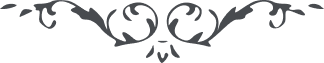 ٧٣ … اليوم که آتش فرقت پرحرقت محبوب آفاق دل وجان دوستان حقيقی را     سوخته  و بنياد حيات جسمانی  و روحانی و قلبی وفؤادی عاشقان جمال     حقيقی را بر انداخته اگر سيل اشک چون سيحون و جيحون جاری و ساری      گردد آتش سوزان دل خفّت نيابد و آلام و احزان و حسرت وجدان  ساکن      نگردد اين از تأثيرات شديدهٔ مصيبت کبراست … . 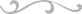 